№ п/пНаименование товара, работ, услугЕд. изм.Кол-воТехнические, функциональные характеристикиТехнические, функциональные характеристики№ п/пНаименование товара, работ, услугЕд. изм.Кол-воПоказатель (наименование комплектующего, технического параметра и т.п.)Описание, значениеКачели двойные на гибком подвесе  КД-07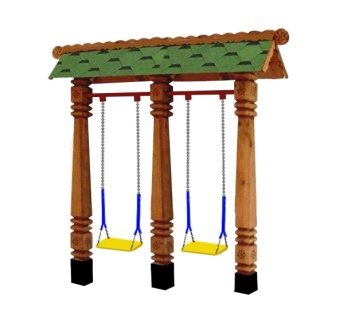 Шт. 1Качели двойные на гибком подвесе  КД-07Шт. 1Высота  (мм) 2300Качели двойные на гибком подвесе  КД-07Шт. 1Длина  (мм)2400Качели двойные на гибком подвесе  КД-07Шт. 1Ширина  (мм)600Качели двойные на гибком подвесе  КД-07Шт. 1Применяемые материалыПрименяемые материалыКачели двойные на гибком подвесе  КД-07Шт. 1СтолбыВ количестве  3шт.  выполнены из бруса естественной влажности , сечением 150х150 мм. Столбы бетонируются в землю. Столбы имеют геометрический рисунок.Качели двойные на гибком подвесе  КД-07Шт. 1Двухскатная крыша В кол-ве 1шт. изготовлено из двух щитов OSB, OSB покрыта гибкой черепицей «Шинглас»Качели двойные на гибком подвесе  КД-07Шт. 1Гибкий  подвес В кол-ве 1шт. -одного сидения из влагостойкой фанеры марки ФСФ 18мм на гибком подвесе состоящая из короткозвенной цепи 6мм в защитных рукавах.- балки для подвеса (металлическая профильная труба 40х40 мм, толщина стенки  1.5 мм, для прочного соединения стойки с балкой используется кронштейн из листовой стали толщиной 2 мм с 4 отверстиями для крепления к столбу).Все фанерные элементы  имеют скругленные кромкиКачели двойные на гибком подвесе  КД-07Шт. 1Конструктивные особенностисостоящие из:- трех стоек, соединённых: сверху двухскатной крышей.-двух сидений из  влагостойкой фанеры марки ФСФ 18мм на гибком подвесе состоящая из короткозвенной цепи 6мм в защитных рукавах.- балки для подвеса (металлическая профильная труба 40х40мм, толщина стенки  1.5 мм.) Качели двойные на гибком подвесе  КД-07Шт. 1Материалыдеревянный брус естественной влажности. Окрашенный порошковой  краской металл.Деревянные детали покрыты антисептиком «Акватекс»Качели двойные на гибком подвесе  КД-07Шт. 1Комплектация Столб 3шт.Балка 2щт.Гибкий  подвес 2шт.Качели двойные на гибком подвесе  КД-07Шт. 1Качели двойные на гибком подвесе  КД-07Шт. 1Качели двойные на гибком подвесе  КД-07Шт. 1Качели двойные на гибком подвесе  КД-07Шт. 1Качели двойные на гибком подвесе  КД-07Шт. 1Качели двойные на гибком подвесе  КД-07Шт. 1Качели двойные на гибком подвесе  КД-07Шт. 1Качели двойные на гибком подвесе  КД-07Шт. 1